CURSO DE SUPERTENDENCIA.El curso de “Supertendencia” que a continuación se detalla no es una “Asesoría personalizada” para aprender a Negociar en los Mercados. Es simplemente un “Curso” para aprender a trabajar con la herramienta y desarrollar varias estrategias que le sirvan de apoyo en su operativa. Pero jamás debe de tomarlo como algo mecánico y mucho menos automático. Los indicadores técnicos por sí solos no son nada si no se conoce el funcionamiento y el engranaje del mercado. Y para un uso correcto debe de ser estudiado y acoplado correctamente. Desde Forexindices y durante el curso se le asesorará de forma profesional y le explicaremos en qué pares de divisas, índices bursátiles o materias primas funciona mejor el indicador, en qué sesiones operativas y en qué temporalidades gráficas.-Aprender a leer el indicador.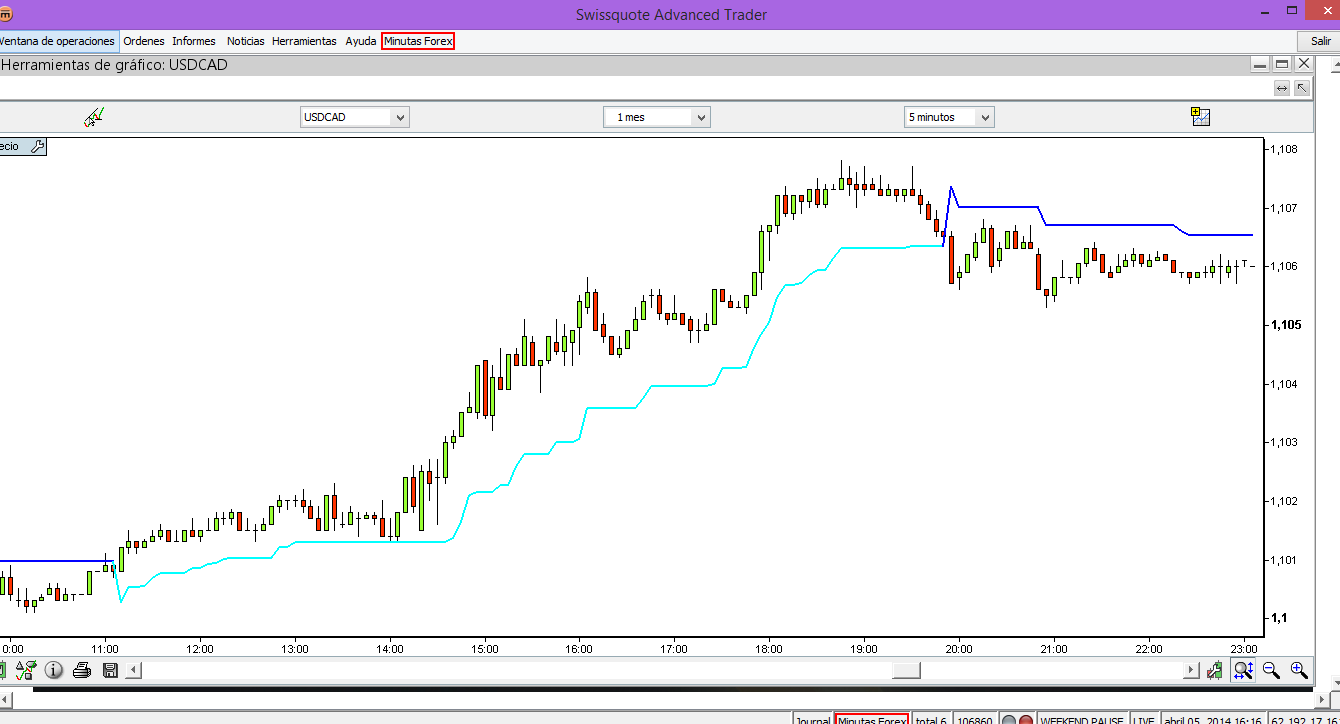 -Aprender a interpretarlo.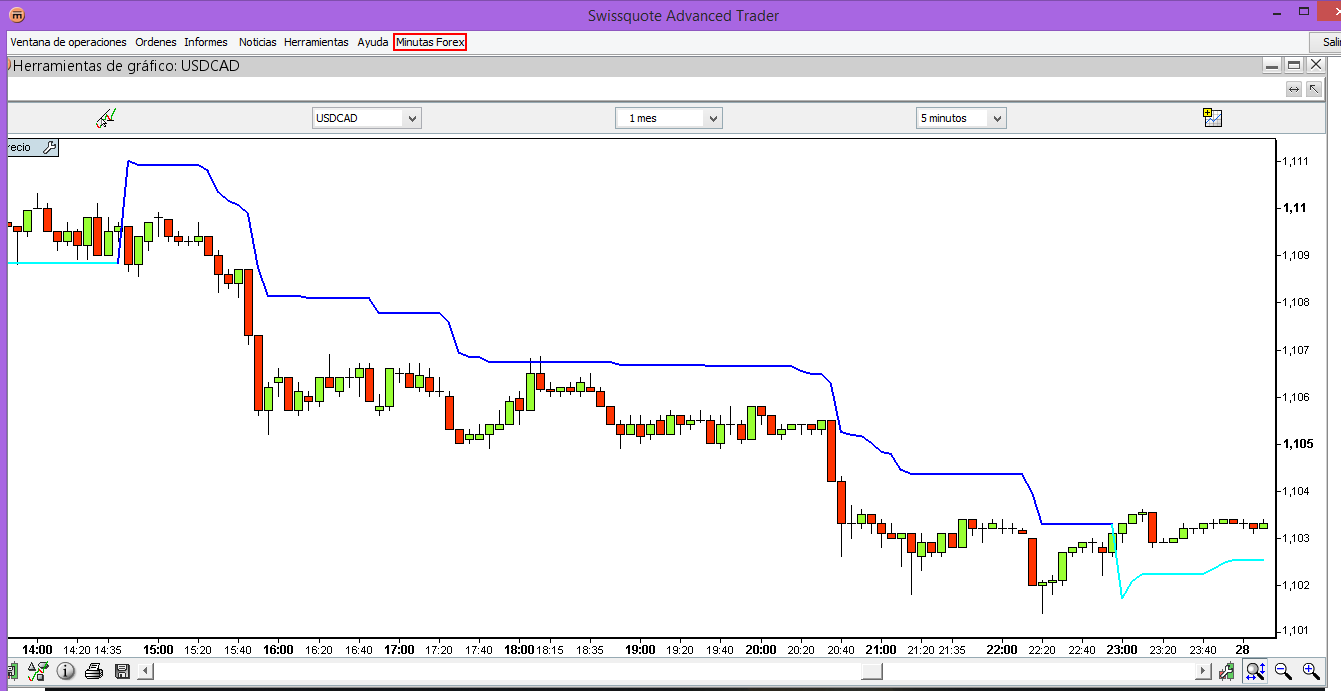 -Estrategias tendenciales.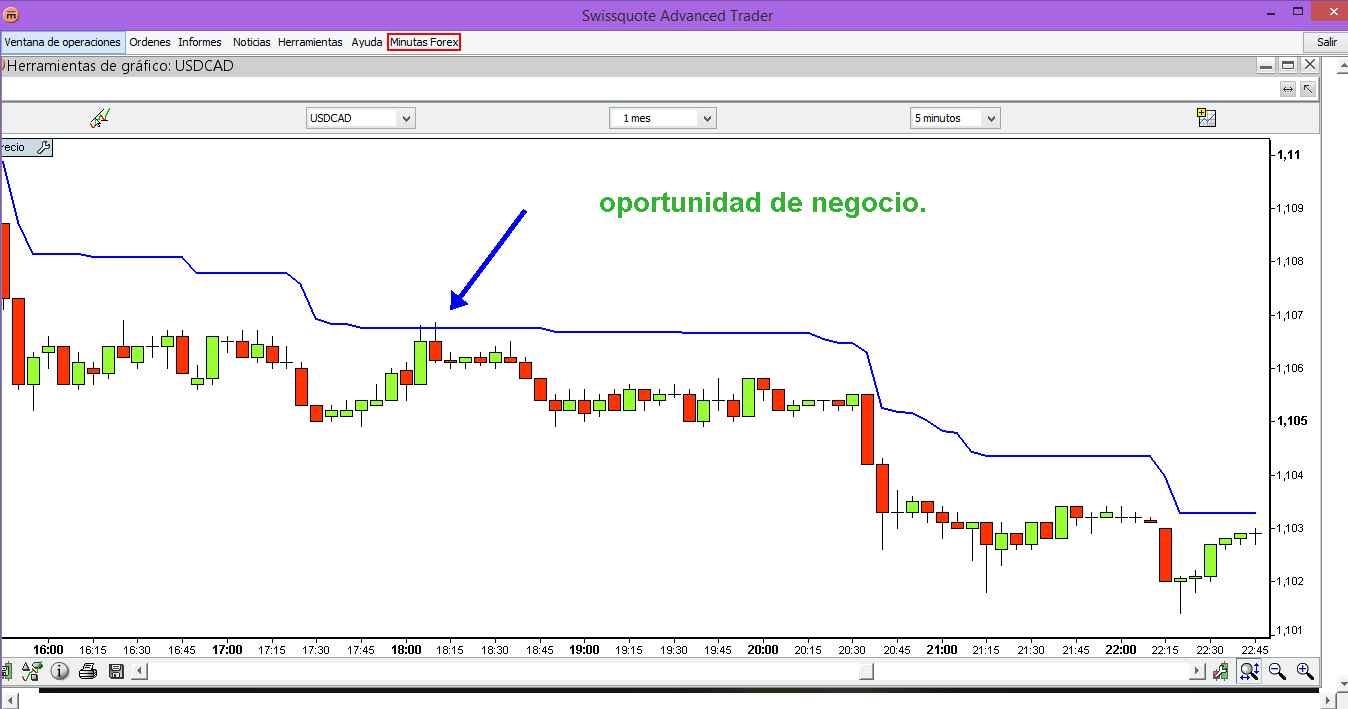 -Estrategias contra tendenciales.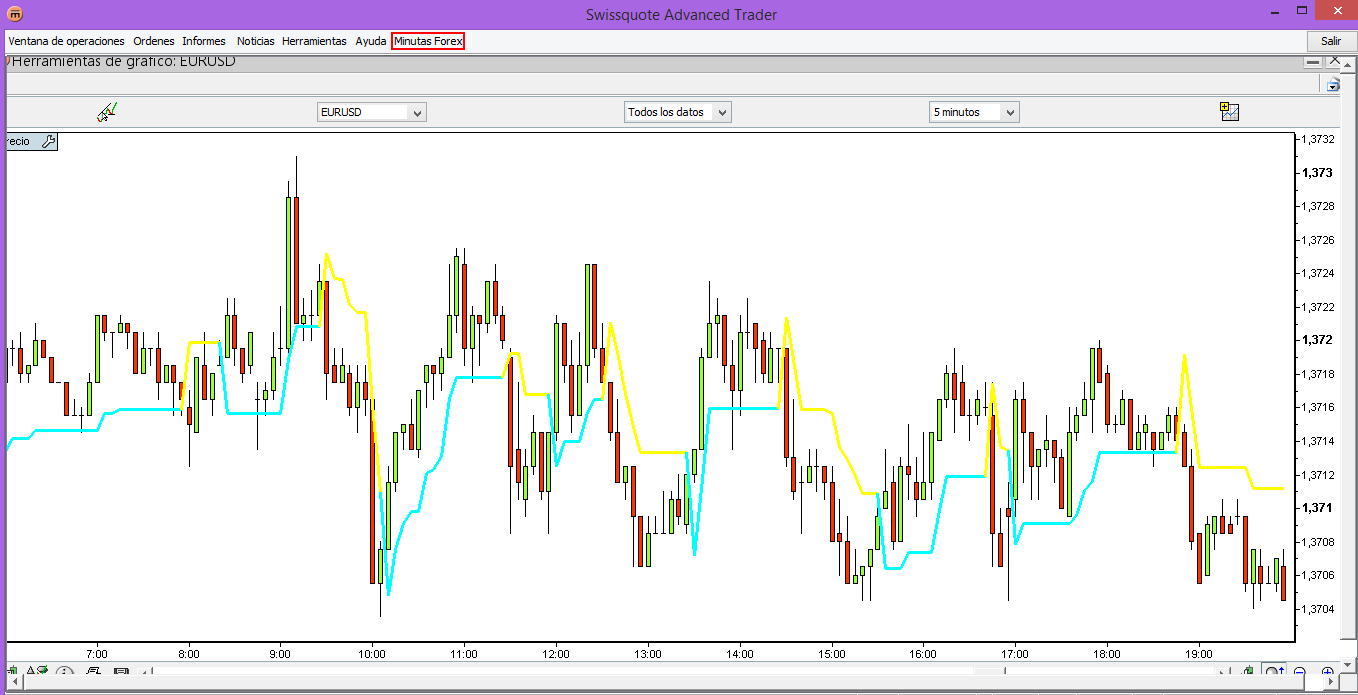 -Estrategias de acompañamiento del Precio.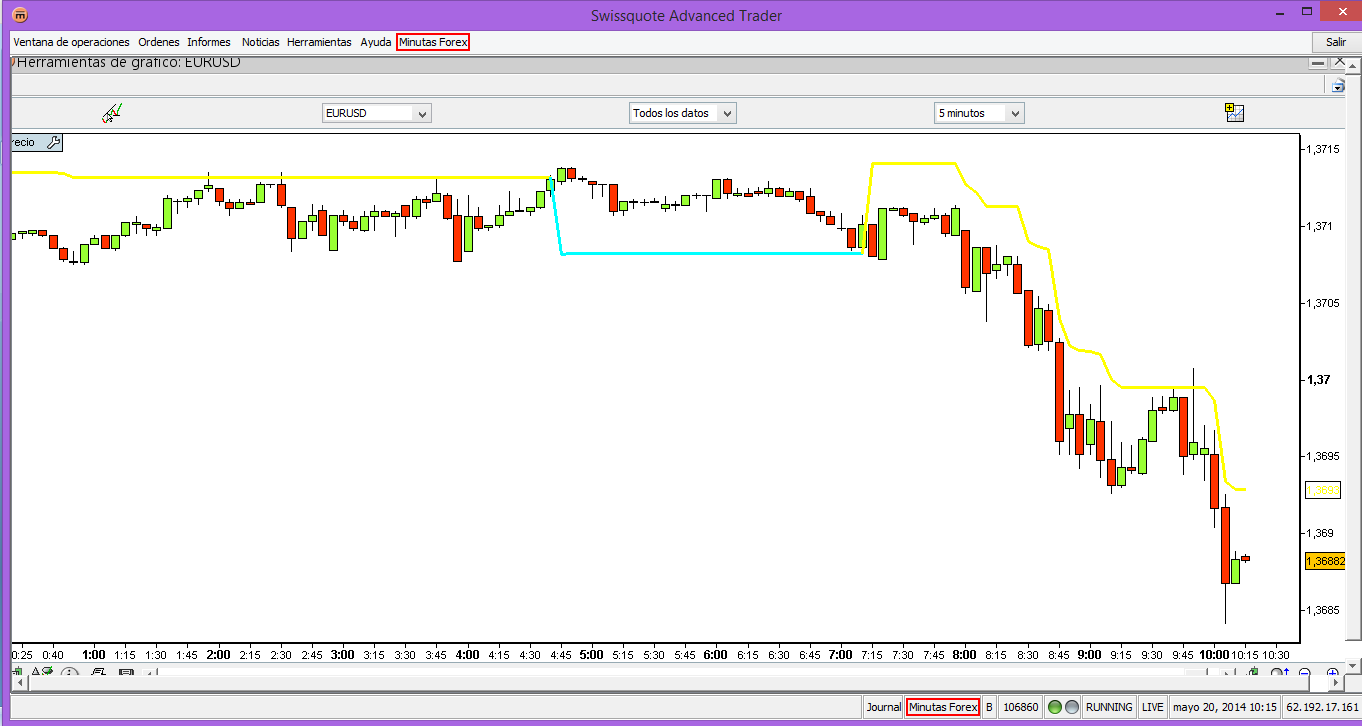 -Estrategias con varias supertendencias a la vez.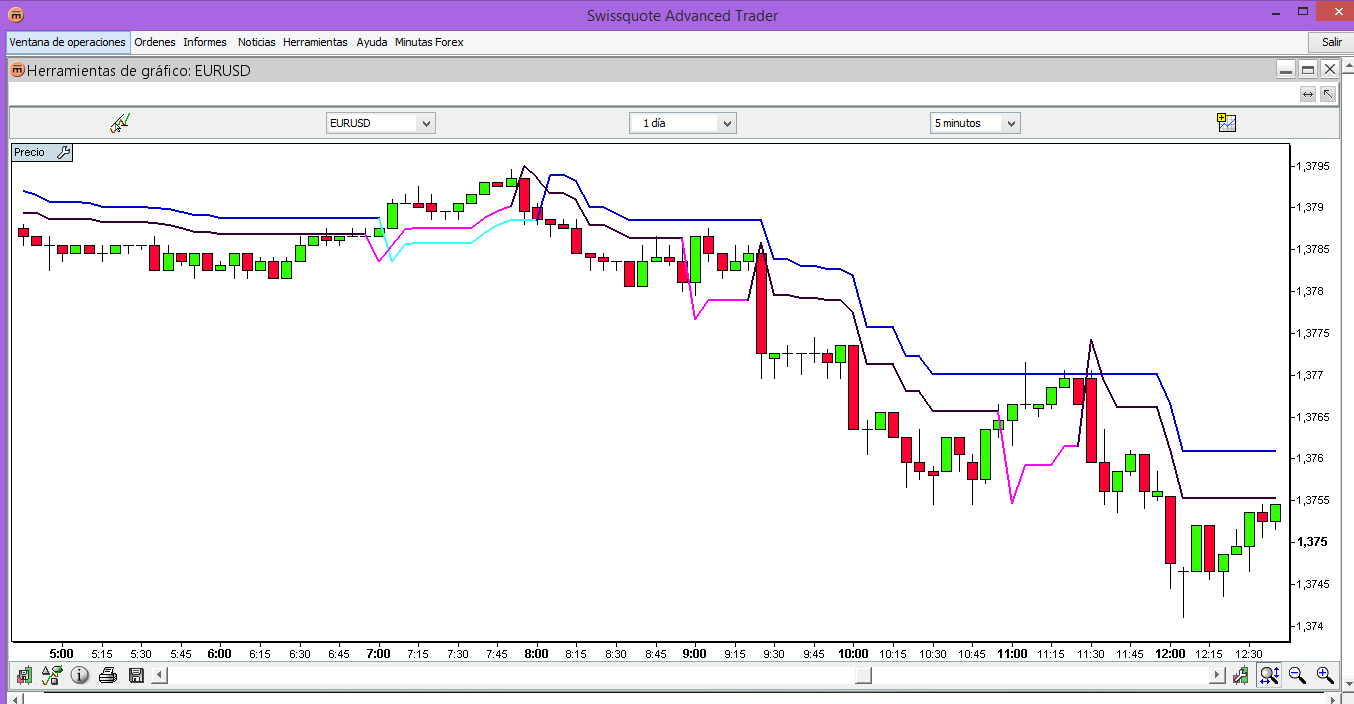 -Claves del indicador y trucos para su mayor efectividad.-Acoplamiento a distintos productos y su comportamiento.***A parte de enseñarle a manejar el indicador, a medida que vayamos explicando y dando las clases iré acompañando con mis comentarios y experiencia de Mercado que siempre le será útil.  Y siempre debe de tener en cuenta que para utilizar estas estrategias de una forma eficiente antes, debe de conocer el funcionamiento del mercado, sus peligros, dificultades y oportunidades. Solo si usted alberga el perfecto conocimiento del mecanismo que mueve al mercado será capaz de sacarle un rendimiento con estas herramientas.No se deje engañar por cosas que no existen y prepárese con profesionales de amplia experiencia y conocedores del mercado.Consultar precio.